GİRİŞ (Ana başlıklar 11 punto olmalıdır)Metin, 10 punto, tek satır aralıklı, Calibri karakterinde yazılmalıdır. Makale tasarımını örnek formatta yazabilirsiniz. Makalelerde dipnot kullanılmamalı, açıklamalar metin içinde verilmelidir. Metinde yer alan şekiller jpeg formatında kaydedilmeli ve çözünürlüğü 300 dpi olmalıdır.
Kısaltmalar ilk geçtiği yerde açık yazılmalı ve parantez içerisinde kısaltma belirtilmelidir. 
Ana Başlık (Ana başlıkların her kelimesinin ilk harfleri büyük yazılmalıdır)Ara başlık (Ara başlıklarda sadece ilk kelimenin baş harfi büyük olmalıdır). YÖNTEMLEREtik kurul, hasta onamı bilgiler yazılmalı, etik kurulda açık tarih ve onay numarası belirtilmelidir. Etik kurul onayı bulunmuyorsa neden alınamadığına ya da gerek duyulmadığına dair beyan yazılmalıdır. İstatistiksel AnalizMakalede kullanılan istatistiksel yöntemler burada yazılmalıdır. SPSS analizi kullanıldıysa 17. Versiyon öncesi bilgilerde parantez içerisinde (SPSS Inc., Chicago, IL, USA), 17. Versiyon sonrası ise (IBM SPSS Corp., Armonk, NY, USA) yazılmalıdır. BULGULARBulgularda kaynak atıfı yapılmamalıdır. İlaç isimlerinde firmaların ismi, şehir ve ülke bilgileri yazmalıdırTablolar; Tablolar ana dosyada ilgili alana eklenmeli ve ana metin içerisindeki geçiş sıralarına uygun olarak numaralandırılmalıdır. Tabloların üzerinde tanımlayıcı bir başlık yer almalı ve tablo içerisinde geçen kısaltmalar ile sembollerin tümünün açılımları tablo altına tanımlanmalıdır. Tablolar Microsoft Office Word dosyası içinde kolay okunabilir biçimde 10 punto olacak şekilde tek satır aralıklı düzenlenmelidir. Makalelerde en fazla 6 (altı) adet tablo/şekil verilmelidir.Tablo içinde geçen kısaltmaların açıklamaları tablo altında yazılmalıdır. Tablo altındaki açıklamalar 8 punto yazılmalıdır. Şekiller için metinde atıf yapılmalı ve okunaklı görseller eklenmelidir. TARTIŞMABu alanda bulgularda yer alması gereken değerler eklenmemelidir. SONUÇElde edilen sonuçlar tarafsız bir şekilde belirtilmeli, Sonuç başlığından önce çalışma kısıtlılıklarına da yer verebilirsiniz.KAYNAKLARDergimiz AMA stilini kullanmakta olup metin içi kaynak atıfları parantez kullanılmadan rakamlar üst simge verilmeli, referans listesindeki kaynakça yazılımı için dergi yazım kurallarına dikkat edilmelidir. Örnek kaynakça yazımı aşağıdadır. Altı yazara kadar tüm yazarlar yazılmalı, 7 ve fazla yazar olduğunda ilk üç yazar yazılıp et al kullanılmalıdır. 1.Wang QQ, Zhao J, Huo XR, Wu L, Yang LF, Li JY, Wang J. Effects of a home care mobile app on the outcomes of discharged patients with a stoma: A randomised controlled trial. J Clin Nurs. 2018;27(19-20):3592-3602. 2.Redd WD, Zhou JC, Hathorn KE, et al. Prevalence and characteristics of gastrointestinal symptoms in patients with SARSCoV-2 infection in the United States: A multicenter cohort study. Gastroenterology. 2020;159(2):765-767.Tablo 1. Hastaların sosyo-demografik verileri (N=….)Kısaltmalar: SS: Standart SapmaÖrnek Şekil:Şekil-1: Metin dögüsü1,2Not: Şekil literatürden alındı ise lütfen kaynağı şekil başlığında örnekte görüldüğü gibi belirtiniz.Araştırma Makalesi / Research Article                               DOI:TR Başlık  ENG Title Yazar Ad SOYAD1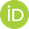 Yazar Ad SOYAD1Yazar Ad SOYAD1Yazar Ad SOYAD 2Yazar Ad SOYAD 2Yazar Ad SOYAD 2Yazar Ad SOYAD1Yazar Ad SOYAD11Kurum Adı: (Üniversite, Fakülte, Bölüm, Şehir, Ülke1Kurum Adı: (Üniversite, Fakülte, Bölüm, Şehir, Ülke1Kurum Adı: (Üniversite, Fakülte, Bölüm, Şehir, Ülke1Kurum Adı: (Üniversite, Fakülte, Bölüm, Şehir, Ülke1Kurum Adı: (Üniversite, Fakülte, Bölüm, Şehir, ÜlkeORCID iDs of the authors: XXXXXSorumlu Yazar/Corresponding Author: XXXXX, E-mail: XXXXXGeliş Tarihi/Received: XX.XX.XXXX • Kabul Tarihi/Accepted: XX.XX.XXXX • Yayın Tarihi/Publication Date: XX.XX.XXXORCID iDs of the authors: XXXXXSorumlu Yazar/Corresponding Author: XXXXX, E-mail: XXXXXGeliş Tarihi/Received: XX.XX.XXXX • Kabul Tarihi/Accepted: XX.XX.XXXX • Yayın Tarihi/Publication Date: XX.XX.XXXORCID iDs of the authors: XXXXXSorumlu Yazar/Corresponding Author: XXXXX, E-mail: XXXXXGeliş Tarihi/Received: XX.XX.XXXX • Kabul Tarihi/Accepted: XX.XX.XXXX • Yayın Tarihi/Publication Date: XX.XX.XXXORCID iDs of the authors: XXXXXSorumlu Yazar/Corresponding Author: XXXXX, E-mail: XXXXXGeliş Tarihi/Received: XX.XX.XXXX • Kabul Tarihi/Accepted: XX.XX.XXXX • Yayın Tarihi/Publication Date: XX.XX.XXXORCID iDs of the authors: XXXXXSorumlu Yazar/Corresponding Author: XXXXX, E-mail: XXXXXGeliş Tarihi/Received: XX.XX.XXXX • Kabul Tarihi/Accepted: XX.XX.XXXX • Yayın Tarihi/Publication Date: XX.XX.XXXORCID iDs of the authors: XXXXXSorumlu Yazar/Corresponding Author: XXXXX, E-mail: XXXXXGeliş Tarihi/Received: XX.XX.XXXX • Kabul Tarihi/Accepted: XX.XX.XXXX • Yayın Tarihi/Publication Date: XX.XX.XXXORCID iDs of the authors: XXXXXSorumlu Yazar/Corresponding Author: XXXXX, E-mail: XXXXXGeliş Tarihi/Received: XX.XX.XXXX • Kabul Tarihi/Accepted: XX.XX.XXXX • Yayın Tarihi/Publication Date: XX.XX.XXXORCID iDs of the authors: XXXXXSorumlu Yazar/Corresponding Author: XXXXX, E-mail: XXXXXGeliş Tarihi/Received: XX.XX.XXXX • Kabul Tarihi/Accepted: XX.XX.XXXX • Yayın Tarihi/Publication Date: XX.XX.XXXORCID iDs of the authors: XXXXXSorumlu Yazar/Corresponding Author: XXXXX, E-mail: XXXXXGeliş Tarihi/Received: XX.XX.XXXX • Kabul Tarihi/Accepted: XX.XX.XXXX • Yayın Tarihi/Publication Date: XX.XX.XXXCite this article as: Cite this article as: Terzi B, Katran HB. Makale Başlığı. J Intensive Care Nurs. 2024;28(1):XX-XXTerzi B, Katran HB. Makale Başlığı. J Intensive Care Nurs. 2024;28(1):XX-XXTerzi B, Katran HB. Makale Başlığı. J Intensive Care Nurs. 2024;28(1):XX-XXTerzi B, Katran HB. Makale Başlığı. J Intensive Care Nurs. 2024;28(1):XX-XXTerzi B, Katran HB. Makale Başlığı. J Intensive Care Nurs. 2024;28(1):XX-XXTerzi B, Katran HB. Makale Başlığı. J Intensive Care Nurs. 2024;28(1):XX-XXTerzi B, Katran HB. Makale Başlığı. J Intensive Care Nurs. 2024;28(1):XX-XX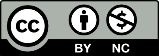 Content of this journal is licensed under a Creative Commons Attribution-NonCommercial 4.0 International License.Content of this journal is licensed under a Creative Commons Attribution-NonCommercial 4.0 International License.Content of this journal is licensed under a Creative Commons Attribution-NonCommercial 4.0 International License.Content of this journal is licensed under a Creative Commons Attribution-NonCommercial 4.0 International License.Content of this journal is licensed under a Creative Commons Attribution-NonCommercial 4.0 International License.Content of this journal is licensed under a Creative Commons Attribution-NonCommercial 4.0 International License.Content of this journal is licensed under a Creative Commons Attribution-NonCommercial 4.0 International License.Content of this journal is licensed under a Creative Commons Attribution-NonCommercial 4.0 International License.ÖzAmaç:Yöntemler:Bulgular: Sonuç:Anahtar Kelimeler:Özet sayfası 10 punto, tek satır (1,0) aralıklı, Calibri karakterinde iki yana yaslı olarak yazılmalıdır. Özet Türkçe ve İngilizce olarak hazırlanan orijinal araştırmalar için en fazla 300 diğer makaleler için en fazla 250 kelimeden oluşmalıdır. Araştırma makalelerinde özet; amaç, gereç ve yöntem, bulgular ve sonuç bölümlerini içerecek şekilde, derleme ve olgu sunumlarında bölümsüz olarak hazırlanmalıdır. Araştırma makalelerinde abstract; aim, material and methods, results ve conclusion bölümlerini içerecek şekilde, derleme ve olgu sunumlarında bölümsüz olarak hazırlanmalıdır. Türkçe ve İngilizce özlerin sonunda en az 3, en fazla 6 anahtar kelime, Türkçe-İngilizce olarak yazılmalıdır. Türkçe anahtar kelimeler ‘Türkiye Bilim Terimleri’ (http://www.bilimterimleri.com), İngilizce anahtar kelimeler ise "Medical Subject Headings (MeSH)" (www.nlm.nih.gov/mesh/MBrowser.html)'e uygun olarak verilmelidir. Anahtar kelimeler her iki dilin alfabetik sıralamasına uygun olarak verilmelidir.AbstractObjective:Methods: Results:Conclusion: Keywords:Değişkenlern%SSF1F2F3F4F5F6F7